LISTË VERIFIKIMI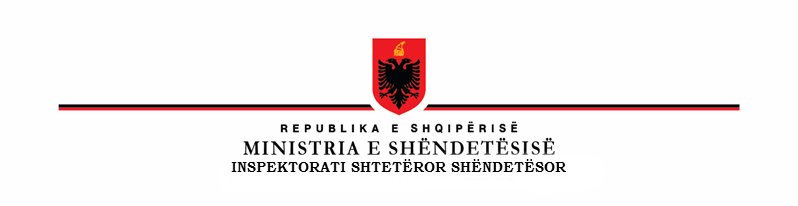 PËR monitorimin e zbatimit të Vendimit të keshillit të ministrave nr. 835, datë 30.11.2011 për Miratimin e Rregullores "Për kërkesat Higjieno - Sanitare të pishinave".baza ligjore:	Vendimi i  Këshillit të Ministrave nr. 835, datë 30.11.2011 për Miratimin e Rregullores "Për kërkesat Higjieno - Sanitare të pishinave".ligjit nr.7643, datë 2.12.1992 “Për shëndetin publik dhe inspektoratin sanitar shtetëror”, të ndryshuar nr.Baza LigjorePyetjePoJo1. Ligji 7643 datë 02.12.1992, neni 12. Udhëzim i Ministrisë së Shëndetësisë nr. 510 datë 13.12.2011.A ka objekti Akt Miratim higjieno sanitar dhe a përputhet ky dokument me aktivitetin aktual të subjektit?Komente:Komente:Komente:Komente:Komente:2.Ligji 95/2015 datë 17.09.2015, neni 18.A është kryer shërbimi DDD dhe a disponon subjekti certifikatën e këtij shërbimi?Komente:Komente:Komente:Komente:Komente:3.Ligji 7643,datë 02.12.1992, neni 21, Rregullore higjieno sanitare nr.8 datë 25.06.1993A është personeli i pajisur me Libreza shëndetësore?Komente:Komente:Komente:Komente:Komente:4.Ligji 7643 datë 02.12.1992, neni 13/a. VKM nr. 639, datë 07.09.2016 neni1/a.A është personeli i pajisur me raport mjeko-ligjor (KML)Komente:Komente:Komente:Komente:Komente:6.Ligji 7643 datë 02.12.1992, neni 13/b. nr. 835A ka përgjegjësi i pishinës dokumentin per vlerësimin e riskut sipas Shtojcës 5 të Vendimit të Këshillit tëMinistrave  Nr. 835, datë 30.11.2011 për miratimin e rregullores “Për kërkesat higjieno-saniatare të pishinave”: 			Komente:Komente:Komente:Komente:Komente:7.Ligji 7643 datë 02.12.1992, neni 13/b. nr. 835A ka përgjegjësi i pishinës regjistrin e kërkesave teknike dhe funksionale me të dhënat për përmasat dhe vëllimin e çdo baseni, numrin dhe llojin e filtrave, prurjen e pompave, sistemin e mirëmbajtjes etj., sipas Shtojcës 6 të Vendimit të Këshillit të Ministrave  Nr. 835, datë 30.11.2011 për miratimin e rregullores “Për kërkesat higjieno-saniatare te pishinave”:	Komente:Komente:Komente:Komente:Komente:8.Ligji 7643 datë 02.12.1992, neni 13/b. nr. 835A mban përgjegjësi i pishinës regjistrin e kontrollit në basen sipas Shtojces 7 të Vendimit të Këshillit të Ministrave  Nr. 835, datë 30.11.2011 për miratimin e rregullores “Për kërkesat higjieno-saniatare të pishinave”:	Komente:Komente:Komente:Komente:Komente:9.Ligji 7643 datë 02.12.1992, neni 13/b. nr. 835A është rregjistri i mësipërm i përditësuar?Komente:Komente:Komente:Komente:Komente:10.Ligji 7643 datë 02.12.1992, neni 13/b. nr. 835A është rregjistri i mësipërm në dispozicion të Inspektoratit Shtetëror Shëndetësor për një periudhë 3-vjeçare (trevjeçare)?Komente:Komente:Komente:Komente:Komente:11.Ligji 7643 datë 02.12.1992, neni 13/b.A ka raport analizë të ujit që furnizon objektin?   Komente:Komente:Komente:Komente:Komente:13.Ligji 7643 datë 02.12.1992, neni 13/b.Udhëzim i Ministrisë së Shëndetësisë nr. 510 datë 13.12.2011( kap. Punonjësit)A janë punonjësit të veshur me uniformat e punës? 	Komente:Komente:Komente:Komente:Komente:14.Ligji 7643 datë 02.12.1992, neni 12A është objekti i ndërtuar  me projekt ?		Komente:Komente:Komente:Komente:Komente:15.Ligji 7643 datë 02.12.1992, neni 12A është objekti i ndërtuar i adaptuar ? 	Komente:Komente:Komente:Komente:Komente:16.Ligji 7643 datë 02.12.1992, neni 13/b, Udhëzim i Ministrisë së Shëndetësisë nr.510 datë 13.12.2011( kap. Kushtet mjedisore të mjedisit të brendshëm).A është objekti:I lyer? 		Komente:Komente:Komente:Komente:Komente:18.Ligji 7643 datë 02.12.1992, neni 13/b, Udhëzim i Ministrisë së Shëndetësisë nr.510 datë 13.12.2011( kap. Kushtet mjedisore të mjedisit të brendshëm).A është objekti: I ndriçuar?	Komente:Komente:Komente:Komente:Komente:19.Ligji 7643 datë 02.12.1992, neni 13/b, Udhëzim i Ministrisë së Shëndetësisë nr.510 datë 13.12.2011( kap. Kushtet mjedisore të mjedisit të brendshëm).A është objekti: I ajrosur?	Komente:Komente:Komente:Komente:Komente:20.Ligji 7643 datë 02.12.1992, neni 13/b. Rregullore higjieno sanitare nr 1 pika 8A ka në lokal:Ujë të rrjedhshëm? 	Komente:Komente:Komente:Komente:Komente:21.Ligji 7643 datë 02.12.1992, neni 13/b. Rregullore higjieno sanitare nr 1 pika 8A ka në lokal: Ujë të ngrohtë?Komente:Komente:Komente:Komente:Komente:22.Ligji 7643 datë 02.12.1992, neni 13/b.Udhëzim i Ministrisë së Shëndetësisë nr.510 datë 13.12.2011( kap. Nyja hidro sanitare)A ka objekti anekse hidro-sanitare ?Komente:Komente:Komente:Komente:Komente:23.Ligji 7643 datë 02.12.1992, neni 13/b.Udhëzim i Ministrisë së Shëndetësisë nr.510 datë 13.12.2011( kap. Nyja hidro sanitare)A janë anekset hidro-sanitare të veshura me pllaka majolike ? 	Komente:Komente:Komente:Komente:Komente:24.Ligji 7643 datë 02.12.1992, neni 13/b Udhëzim i Ministrisë së Shëndetësisë nr.510 datë 13.12.2011( kap. Nyja hidro sanitare)A bëhen shkarkimet e ujrave në tubacionet e shkarkimeve kryesore?Komente:Komente:Komente:Komente:Komente:25.Ligji 7643 datë 02.12.1992, neni 13/b. Rregullore higjieno sanitare nr.1 datë 25.06.1993, pika 6A ka kosha për hedhjen e mbeturinave në lokal?Komente:Komente:Komente:Komente:Komente:27.Ligji 7643 datë 02.12.1992, neni 13/b.Udhëzim i Ministrisë së Shëndetësisë nr.510 datë 13.12.2011, (kap. Mjedisi i jashtëm).A është i pastër ambienti jashtë lokalit?Komente:Komente:Komente:Komente:Komente:28.Ligji 7643 datë 02.12.1992, neni 13/b. nr. 835A ka rregullore të brendshme për pishinat sipas modelit të përcaktuar në shtojcen 10 të Vendimit të Këshillit të Ministrave Nr. 835, datë 30.11.2011 për miratimin e rregullores “Për kërkesat higjieno-saniatare të pishinave”?  	Komente:Komente:Komente:Komente:Komente:Komente:Komente:Komente:Komente:Komente:29.Ligji 7643 datë 02.12.1992, neni 13/b. nr. 835A është rregullorja e brendshme e vendosur në një vend të dukshëm?	 Në hyrje? Komente:Komente:Komente:Komente:Komente:29.Ligji 7643 datë 02.12.1992, neni 13/b. nr. 835A është rregullorja e brendshme e vendosur në brendësi të pishinësKomente:Komente:Komente:Komente:Komente:29.A është rregullorja e brendshme e shkruar në shqip dhe anglisht?Komente:Komente:Komente:Komente:Komente:29.A ka përgjegjës për pishinën e cila/i cili?Është emëruar nga administratori?Komente:Komente:Komente:Komente:Komente:29.A ka përgjegjës për pishinën e cila/i cili Siguron funksionimin korrekt të strukturës në çdo aspekt menaxhues, teknologjik dhe  organizativ? 	Komente:Komente:Komente:Komente:Komente:29.A ka përgjegjës për pishinën e cila/i cili Siguron zbatimin e kërkesave higjieno-sanitare dhe mjedisore të parashikuara nga  legjislacioni në fuqi?Komente:Komente:Komente:Komente:Komente:29.A ka përgjegjës për pishinën e cila/i cili	Siguron zbatimin e duhur të proçedurave të kontrollit të brendshëm të përcaktuara në nenin 19;Komente:Komente:Komente:Komente:Komente:29.A ka përgjegjës për pishinën e cila/i cili Siguron pastrimin e përditshëm të të gjithë kompleksit të pishinës dhe dezinfektimin e rregullt.Komente:Komente:Komente:Komente:Komente:29.A ka kujdestar për pishinën e cila/i cili zotëron dokumentin e aftësisë për not nga Federata Kombëtare e Notit.		Komente:Komente:Komente:Komente:Komente:29.A ka kujdestar për pishinën e cila/i cili Zotëron dokumentin e aftësisë për dhënien e ndihmës së parë nga Kryqi i Kuq Shqiptar ose Shërbimi i Urgjencës Mjekësore në Qendrën Spitalore Universitare TiranëKomente:Komente:Komente:Komente:Komente:29.A ka pishina Dhomë zhveshje?Komente:Komente:Komente:Komente:Komente:29..A ka pishina Dushe?Komente:Komente:Komente:Komente:Komente:29.A ka pishina Dhomë personeli? 	Komente:Komente:Komente:Komente:Komente:29.A ka pishina Pike te ndihmës së shpejtë? 	Komente:Komente:Komente:Komente:Komente:29.A ka pishina Të afishuar nr. i urgjencës mjekësore?Komente:Komente:Komente:Komente:Komente:29.A respektohen zonat e mbrojtjes sanitare?Komente:Komente:Komente:Komente:Komente:29.A sigurohet funksionimi korrekt i impianteve? 	Komente:Komente:Komente:Komente:Komente:29.A respektohet kapaciteti i frekuentuesve:Komente:Komente:Komente:Komente:Komente:29.A bëhet trajtimi i ujit të basenit me lëndët:DezinfektueseKomente:Komente:Komente:Komente:Komente:29..A bëhet trajtimi i ujit të basenit me lëndët: Flokulante? 	Komente:Komente:Komente:Komente:Komente:29.A bëhet trajtimi i ujit të basenit me lëndët Korrektuese?Komente:Komente:Komente:Komente:Komente:29.A respektohen kërkesat:Termike:Komente:Komente:Komente:Komente:Komente:29.A respektohen kërkesat: Higrometrike Komente:Komente:Komente:Komente:Komente:29.A respektohen kërkesat: VentilimitKomente:Komente:Komente:Komente:Komente:29.A respektohen kërkesat: Ndricimit artificial? Komente:Komente:Komente:Komente:Komente:29.A respektohen kërkesat Akustike?  :Komente:Komente:Komente:Komente:Komente:29.A ka impiant për largimin e ujrave të përdoruraKomente:Komente:Komente:Komente:Komente:29.A janë të pajisur basenet me sistem kapërderdhje?Komente:Komente:Komente:Komente:Komente:29.A janë të pajisur me shkallë basenet mbi 60 cm?Komente:Komente:Komente:Komente:Komente:29.A zbatohet Ligji Nr. 8094, datë. 21.03.1996 “Për largimin publik të mbeturinave”?	Komente:Komente:Komente:Komente:Komente:29.Ligji 9636, datë 06.11.2006, nenet 15,16A zbatohet ligji antiduhan?Ligji 9518, datë 18.04.2006, nenet 4,5,7A zbatohet ligji për pijet alkoolike?Komente:Komente:Komente:Komente:Komente: